Unit 2 Lesson 22: Problemas-historia y ecuacionesWU Observa y pregúntate: Ecuaciones (Warm up)Student Task Statement¿Qué observas?
¿Qué te preguntas?1 Retomemos los datosStudent Task StatementEscribe al menos 3 ecuaciones que correspondan a los datos de tu encuesta.2 Preguntas y respuestasStudent Task Statement¿Cuántos estudiantes más prefieren _____________________________que _______________________________?Muestra cómo pensaste. Usa dibujos, números o palabras.Ecuación: ________________________________¿Cuántos estudiantes menos prefieren __________________________que _______________________________?Muestra cómo pensaste. Usa dibujos, números o palabras.Ecuación: ________________________________Escribe otro problema-historia que podrías plantear acerca de tus datos.Ecuación: ________________________________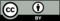 © CC BY 2021 Illustrative Mathematics®